PERSON SPECIFICATIONPERSON SPECIFICATIONPERSON SPECIFICATION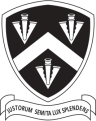 AJob TitleBloxham School Graduate AssistantBloxham School Graduate AssistantBJob OutlineHave responsibility for teaching and coaching of a sport and Strength & Conditioning (S&C) under the direction and guidance of the Director of Sport and the coaches s/he is assigned to. S/he must ensure that all teaching, coaching, administrative and pastoral tasks are completed efficiently and to a high standard, enabling the continued success, enjoyment and enthusiasm for sport at Bloxham. Have responsibility for teaching and coaching of a sport and Strength & Conditioning (S&C) under the direction and guidance of the Director of Sport and the coaches s/he is assigned to. S/he must ensure that all teaching, coaching, administrative and pastoral tasks are completed efficiently and to a high standard, enabling the continued success, enjoyment and enthusiasm for sport at Bloxham. CAccountable ToDirector of Sport/Deputy Head Pastoral & Assistant HeadDirector of Sport/Deputy Head Pastoral & Assistant HeadDJob DescriptionWork effectively as a member of the Sports Department to improve the quality of teaching, coaching and learning. Lead the S&C work in the school’s gym for all pupils for a wide variety of sports and fitness goals. Assist with coaching of at least one of the School’s Lent and Summer term sports (hockey, netball, tennis and cricket), including 2 terms of Saturday sport.Assist with practical aspects of PE teaching in the school curriculum.Assist in the SPARQ fitness testing and data recording of all pupils in the school.Design, timetable and implement functional training programmes to improve sporting performance of Bloxham School pupils.Teach, coach, lead and supervise sports and other extra-curricular activities as required. Assist with organisation of inter-house school competitions.Produce a weekly Fixtures Schedule for visiting staff and parents. Assist with the school’s hosting of opposition pupils, staff and parents on match days. Assist with supervision and lead extra-curricular activities in the Lower School (ages 11 to 13).Undertake any reasonable tasks as directed by the Director of Sport or a member of Senior Leadership.Act as a role-model to pupils through personal presentation and professional conduct. Attend whole school and departmental INSET training. Be part of a rota providing evening supervision for the boarding community.Work effectively as a member of the Sports Department to improve the quality of teaching, coaching and learning. Lead the S&C work in the school’s gym for all pupils for a wide variety of sports and fitness goals. Assist with coaching of at least one of the School’s Lent and Summer term sports (hockey, netball, tennis and cricket), including 2 terms of Saturday sport.Assist with practical aspects of PE teaching in the school curriculum.Assist in the SPARQ fitness testing and data recording of all pupils in the school.Design, timetable and implement functional training programmes to improve sporting performance of Bloxham School pupils.Teach, coach, lead and supervise sports and other extra-curricular activities as required. Assist with organisation of inter-house school competitions.Produce a weekly Fixtures Schedule for visiting staff and parents. Assist with the school’s hosting of opposition pupils, staff and parents on match days. Assist with supervision and lead extra-curricular activities in the Lower School (ages 11 to 13).Undertake any reasonable tasks as directed by the Director of Sport or a member of Senior Leadership.Act as a role-model to pupils through personal presentation and professional conduct. Attend whole school and departmental INSET training. Be part of a rota providing evening supervision for the boarding community.EQualifications/ Skills/ ExperienceEssential:A sports related degree and/or an MSc in Strength & Conditioning or similar or equivalent experience.A thorough, up-to-date knowledge and understanding of sports teaching, coaching and playing. Coaching experience of hockey, cricket. tennis or netball.Ability to coordinate individual and group training programmes.Desirable:National governing body coaching qualifications.UKSCA AccreditationLevel 2 qualificationsExcellent IT skills Strong interpersonal and communication skillsEssential:A sports related degree and/or an MSc in Strength & Conditioning or similar or equivalent experience.A thorough, up-to-date knowledge and understanding of sports teaching, coaching and playing. Coaching experience of hockey, cricket. tennis or netball.Ability to coordinate individual and group training programmes.Desirable:National governing body coaching qualifications.UKSCA AccreditationLevel 2 qualificationsExcellent IT skills Strong interpersonal and communication skillsFWorking HoursApproximately 40 hours per week, including Saturdays, term time only (20 weeks).Approximately 40 hours per week, including Saturdays, term time only (20 weeks).GSalary and Conditions£7000 for the fixed term period of January – Early July 2018, including paid holiday.Accommodation provided in school from late January – Early July 2018.All meals supplied during term time.£7000 for the fixed term period of January – Early July 2018, including paid holiday.Accommodation provided in school from late January – Early July 2018.All meals supplied during term time.The post holder’s responsibility will include promoting and safeguarding the welfare of children and young persons for whom s/he is responsible, or with whom s/he comes into contact.  The post holder will be expected to adhere to and ensure compliance with the School’s Child Protection Policy at all times.  If, in the course of carrying out the duties of the post, the post holder becomes aware of any actual or potential risks to the safety or welfare of children in the School s/he must report any concerns to the School’s Designated Safeguarding Lead.The post holder’s responsibility will include promoting and safeguarding the welfare of children and young persons for whom s/he is responsible, or with whom s/he comes into contact.  The post holder will be expected to adhere to and ensure compliance with the School’s Child Protection Policy at all times.  If, in the course of carrying out the duties of the post, the post holder becomes aware of any actual or potential risks to the safety or welfare of children in the School s/he must report any concerns to the School’s Designated Safeguarding Lead.The post holder’s responsibility will include promoting and safeguarding the welfare of children and young persons for whom s/he is responsible, or with whom s/he comes into contact.  The post holder will be expected to adhere to and ensure compliance with the School’s Child Protection Policy at all times.  If, in the course of carrying out the duties of the post, the post holder becomes aware of any actual or potential risks to the safety or welfare of children in the School s/he must report any concerns to the School’s Designated Safeguarding Lead.The post holder’s responsibility will include promoting and safeguarding the welfare of children and young persons for whom s/he is responsible, or with whom s/he comes into contact.  The post holder will be expected to adhere to and ensure compliance with the School’s Child Protection Policy at all times.  If, in the course of carrying out the duties of the post, the post holder becomes aware of any actual or potential risks to the safety or welfare of children in the School s/he must report any concerns to the School’s Designated Safeguarding Lead.